ACO Tiefbau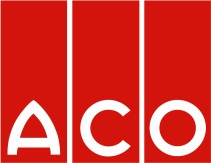                                 LeistungsverzeichnisProjekt:LV:OZLeistungsbeschreibung                                       Menge   MEEinheitspreis Gesamtbetrag1.1ACO DRAIN Schlitzrinne zweiteilig, bestehend aus Entwässerungsrinne V150S Multiline entsprechend DIN EN 1433 und DIN 19580, aus frost- und tausalzbeständigem ACO Polymerbeton, inclusive integriertem Kantenschutz und aus ACO DRAIN Schlitzrahmen mit mittigem Schlitz, Schlitzrinne Multiline zweiteilig, bestehend aus Ober- und Unterteil,Entwässerungsrinne Multiline als Unterteil,entsprechend DIN EN 1433 und DIN 19580,aus frost- und tausalzbeständigem Polymerbeton,mit integriertem Kantenschutz aus verzinktem Stahl, mit Sicherheitsfalz auf der Auslaufseite,	Nennweite 15,0 cm,	Baulänge 100,0 cm,	Baubreite 18,5 cm,Bauhöhe 21,0 cm - 31,0 cm,	Sohlengefälle 0,5% als Eigengefälle in der Rinnensohle,*	Stufengefälle inklusive Übergangsstücke 2,5cm/5,0cm,*	Wasserspiegelgefälle,*	mit fließoptimiertem V-Querschnitt,Oberteil als Schlitzrahmen mit mittigem SchlitzStahl tauchverzinkt* / Edelstahl 1.4301*für Belastungsklasse A15 bis D400 nach DIN EN 1433Baulänge 100,0 cm,Schlitzhöhe 15,0 cmSchlitzweite 12,5 mmmit Führungslaschen am Stoß zur seitlichen Stabilisierung, mit verstärkter Oberkante, mit Einlaufquerschnitt 125cm²/m liefern und nach Einbauanleitung des Herstellers verlegen._______St.....................................1.2Schlitzrinne Multiline	Nennweite 15,0 cm,	Baubreite 18,5 cm,wie Hauptposition, jedoch Baulänge 50,0 cm,	mit Wasserspiegelgefälle,	liefern und nach Einbauanleitung des Herstellers verlegen._______St.....................................1.3Schlitzrinne Multiline mehrteilig mit Inspektionsöffnung bestehend aus Entwässerungsrinne MultilineNennweite 15,0 cm,	Baubreite 18,5 cm,Baulänge 50,0 cm,Bauhöhe 21,0cm, 23,5cm, 26cm, 28,5cm, 31,0cm,* mit Wasserspiegelgefälle,mit seitlichen Vorformungen für Eck-, T- und Kreuzverbindung,Inspektionsaufsatz zweiteilig, mit mittigem SchlitzBaulänge 50,0 cm,bestehend aus Rahmen und herausnehmbarem Deckelaus Stahl tauchverzinkt* / Edelstahl 1.4301*, für Belastungsklasse A15 bis D400 nach DIN EN 1433 zum Auspflastern mit zugeschnittenem Oberflächenmaterial, mit Schlitzhöhe 15,0cm, liefern und nach Einbauanleitung des Herstellers verlegen_______St.....................................1.4Schlitzrinne Multiline mit Inspektionsöffnung und Rohranschlußbestehend aus Entwässerungsrinne Multiline	Nennweite 15,0 cm,	Baubreite 18,5 cm,Baulänge 50,0 cm,	Bauhöhe 22,0cm, 24,5cm, 27,0cm, 29,5cm, 32,0cm,* mit Wasserspiegelgefälle,	mit seitlichen Vorformungen für Eck-, T- und Kreuzverbindung,	mit Lippenlabyrinthdichtung aus NBR für senkrechten	flüssigkeitsdichten Rohranschluss DN/OD 160 Inspektionsaufsatz zweiteilig, mit mittigem SchlitzBaulänge 50,0 cm,bestehend aus Rahmen und herausnehmbarem Deckelaus Stahl tauchverzinkt* / Edelstahl 1.4301*, für Belastungsklasse A15 bis D400 nach DIN EN 1433 zum Auspflastern mit zugeschnittenem Oberflächenmaterial, mit Schlitzhöhe 15,0cm, liefern und nach Einbauanleitung des Herstellers verlegen_______St.....................................1.5Einlaufkasten für Schlitzrinne Multiline mehrteilig, bestehend aus: Einlaufkasten Multiline als Unterteilaus frost- und tausalzbeständigem Polymerbeton,mit integriertem Kantenschutz aus verzinktem Stahl 	mit schraubloser Arretierung System Drainlock,	Baulänge 50,0 cm,	Baubreite 18,5 cm,	Bauhöhe 61,0 cm,	mit zwei Einlaufseiten,	mit stirnseitigen ausschneidbaren Schablonen zum Anschluss der Rinnen,	mit seitlichen Vorformungen für Eck-, T- und Kreuzverbindung,	mit  Lippenlabyrinthdichtung aus NBR für waagerechten, flüssigkeitsdichten Rohranschluss DN/OD 160* bzw. DN/OD 200*,	mit Schlammeimer aus Kunststoff PP,Inspektionsaufsatz zweiteilig, mit mittigem SchlitzBaulänge 50,0 cm,bestehend aus Rahmen und herausnehmbarem Deckelaus Stahl tauchverzinkt* / Edelstahl 1.4301*, für Belastungsklasse A15 bis D400 nach DIN EN 1433 zum Auspflastern mit zugeschnittenem Oberflächenmaterial, mit Schlitzhöhe 15,0cm, 	liefern und nach Einbauanleitung des Herstellers einbauen_______St.....................................1.6Kombistirnwand Multiline für Rinnenanfang und -endeaus frost- und tausalzbeständigem Polymerbeton,mit integriertem Kantenschutz aus verzinktem Stahl,Baulänge 2,0 cm,  Baubreite 18,5 cm,Bauhöhe 31,0 cm bauseitig an Bauhöhe der Rinne anpassen, liefern und einbauen_______St.....................................1.7Stirnwand für Rinnenende Multiline,mit integriertem Kantenschutz aus verzinktem Stahl,aus frost- und tausalzbeständigem Polymerbeton,mit Lippenlabyrinthdichtung aus NBR für waagerechten,	flüssigkeitsdichten Rohranschluss DN/OD 160,	für die Bauhöhen 21,0cm, 23,5cm, 26cm, 28,5cm, 31,0cm,*Baulänge 3,0 cm,Baubreite 18,5/20,4 cm,	liefern und einbauen._______St.....................................1.8Sicherheitsfalze am Rinnenstoß abdichten, mit einem für Polymerbeton zugelassenem elastischen Dichtstoff gemäß Verarbeitungsrichtlinien des Herstellers_______St.....................................1.9Rosthaken aus Stahl verzinkt zum Ausheben der Revisionsöffnung, zur paarweisen Verwendung, liefern 2     St.....................................* Nichtzutreffendes bitte streichen